Wilfred Horsley ParkerWilfred Horsley Parker, born in Hampstead in 1882, was the fourth of eight children of Frank Rowley Parker, a solicitor, and his wife, Catharine. In 1891 the family were living in Harrow, Middlesex, where they employed four servants.  Wilfred was educated at Marlborough College. His father died in 1901. In 1911 he was living with his mother, who had private means, and his three sisters at ‘The Garth’, High Street, Stanmore, Middlesex, and was working as a land surveyor.He served as a Second Lieutenant in the Royal Munster Fusiliers and died on 9 May 1915, aged 33. He is remembered with honour at the Le Touret Memorial. His younger brother, Corporal Charles Rowley Parker, died of wounds on 10 July 1915.  Their mother subsequently moved to ‘Franshams’, Heathbourne Road, Bushey Heath.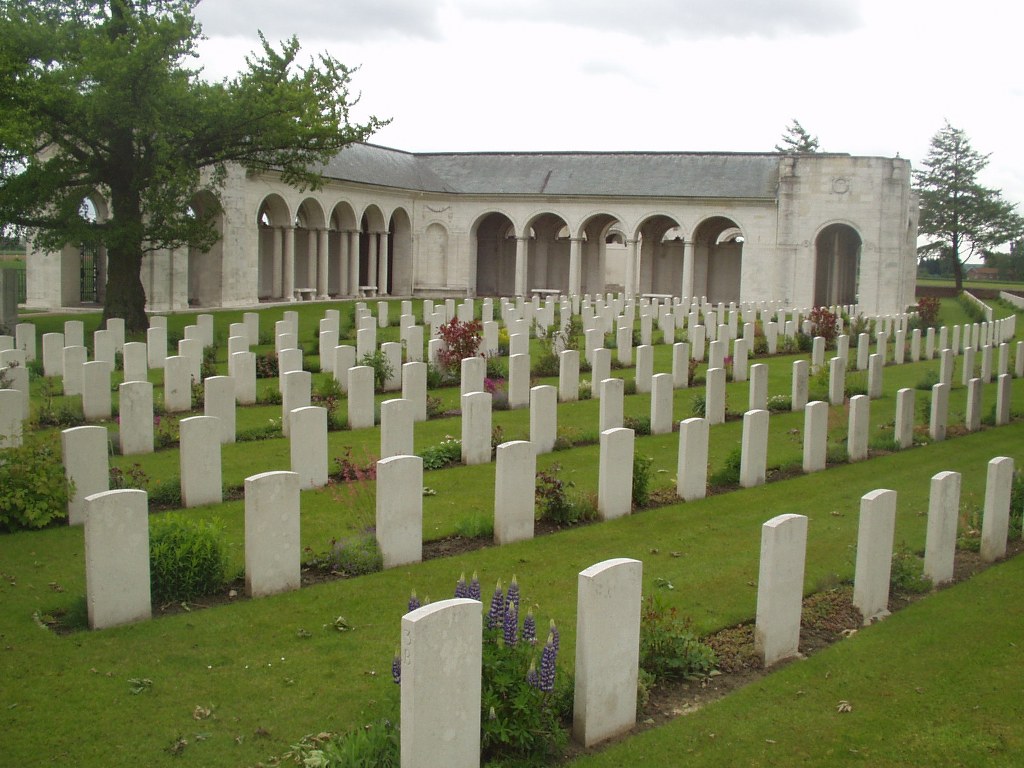 